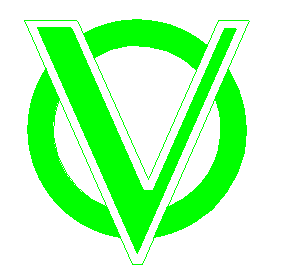  “ВЕЛКО”有限责任公司109147, 莫斯科，沃龙佐夫斯卡亚街，35Б号，2号楼，626办公室, 628          纳税人统一编号7732021749  工业企业分类目录770901001                           电话: (495) 663-8897, 电话/传真: (499)769-5145                                 E-mail: velco@velco.ru2015年8月11日，发出信编号133Yuxin Vehicle Heat Exchanging Equipment Co., Ltd. 尊敬的同行们!我们可以成为你们在俄罗斯的换热器销售代表。我们需要研究物流工作。我们很了解换热器使用者的潜在市场，我们从事液压驱动系统的研制设计工作。同时我们也有技术能力：生产基地，仓库，专业的工作人员。  为了开始工作，我们需要得到2个FLG-4B型号的样品，请尽快用特快专递邮寄。为了不在办理过关手续上浪费时间，需要将它们一个一个的发送给我们的同事。如果您同意，我们会派我们的同事。我们会按照标准的快递邮件方式来进行支付。总经理						С.А. 科贝什